KLASA: 601-03/19-01/1URBROJ: 2170-07-54-19-Na temelju Zakona o predškolskom odgoju i obrazovanju (NN 10/1997, 107/2007 i 94/2013) i Pravilnika o sadržaju i trajanju programa predškole (NN 107/2014 ) podnosi se: P  R  I  J A  V  AZA UPIS DJETETA U PROGRAM PREDŠKOLEIme i prezime djeteta: __________________________________  OIB: ___________________Datum rođenja: __________________________ Mjesto rođenja: _______________________Adresa stanovanja: __________________________________ telefon: ___________________Ime oca: ________________________ , zaposlen u: __________________________________ na poslovima/stručna sprema:_____________________________ telefon:________________Ime majke:______________________, zaposlena u:__________________________________na poslovima/stručna sprema: _____________________________ telefon:________________Prijavi je potrebno priložiti: presliku izvatka iz matice rođenih ili rodnog lista za dijete  (neovisno o datumu izdavanja)potvrda o obavljenom sistematskom zdravstvenom pregledupotvrda o prebivalištu       4.   nalaz i mišljenje prvostupanjskog tijela vještačenja Centra za socijalnu skrb o postojanju             teškoća u razvoju (za dijete s teškoćama u razvoju).U Rijeci , ________________________								        Roditelj/staratelj:							         _________________________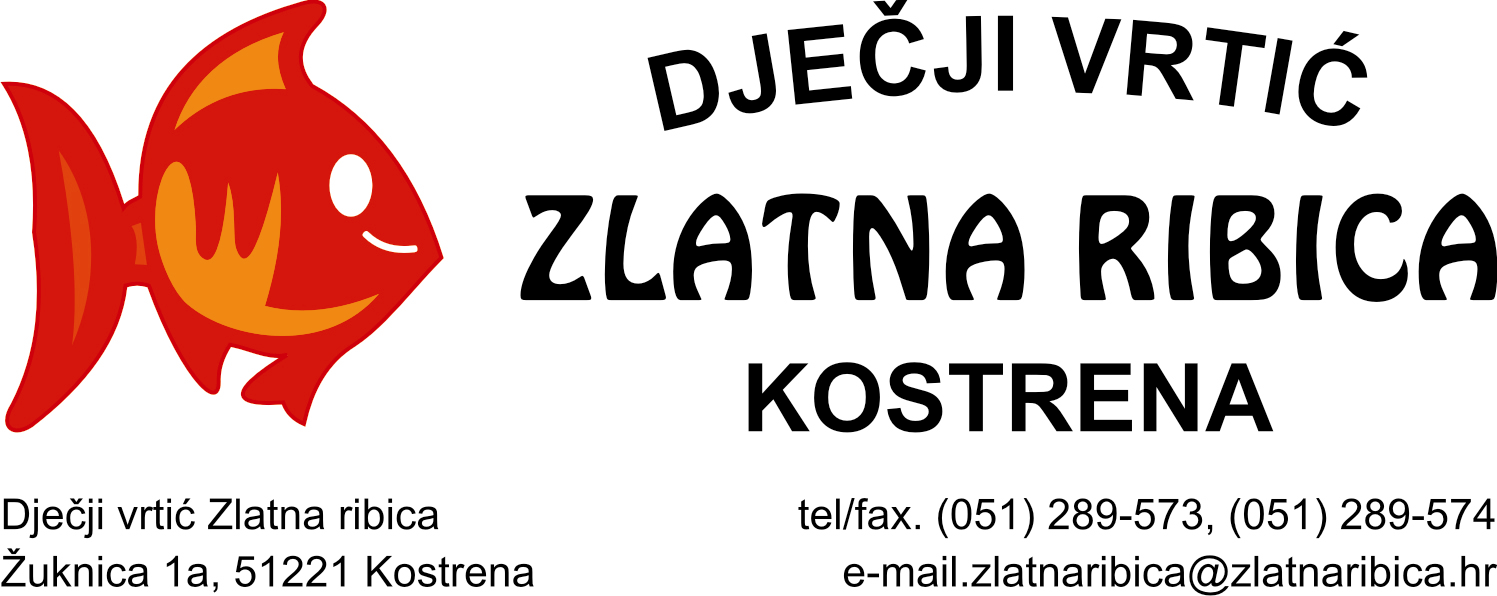 